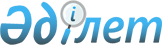 Об утверждении Порядка проведения раздельных сходов местного сообщества и определения количества представителей жителей Трудового сельского округа Осакаровского района Карагандинской области для участия в сходе местного сообщества
					
			Утративший силу
			
			
		
					Решение Осакаровского районного маслихата Карагандинской области от 23 декабря 2022 года № 339. Утратило силу решением Осакаровского районного маслихата Карагандинской области от 17 ноября 2023 года № 13/129.
      Сноска. Утратило cилу решением Осакаровского районного маслихата Карагандинской области от 17.11.2023 № 13/129 (вводится в действие по истечении десяти календарных дней после дня его первого официального опубликования).
      В соответствии с пунктом 6 статьи 39-3 Закона Республики Казахстан "О местном государственном управлении и самоуправлении в Республике Казахстан", постановлением Правительства Республики Казахстан от 18 октября 2013 года № 1106 "Об утверждении Типовых правил проведения раздельных сходов местного сообщества" районный маслихат РЕШИЛ:
      1. Утвердить Порядок проведения раздельных сходов местного сообщества Трудового сельского округа Осакаровского района Карагандинской области согласно приложению 1 к настоящему решению.
      2. Утвердить количественный состав представителей жителей Трудового сельского округа Осакаровского района Карагандинской области для участия в сходе местного сообщества согласно приложению 2 к настоящему решению. 
      3. Настоящее решение вводится в действие по истечении десяти календарных дней после дня его первого официального опубликования. Порядок проведения раздельных сходов местного сообщества на территории Трудового сельского округа Осакаровского района Карагандинской области Глава 1. Общие положения
      1. Настоящий порядок проведения раздельных сходов местного сообщества на территории Трудового сельского округа Осакаровского района Карагандинской области разработан в соответствии со статьей 39-3 Закона Республики Казахстан от 23 января 2001 года "О местном государственном управлении и самоуправлении в Республике Казахстан", а также Типовыми правилами проведения раздельных сходов местного сообщества, утвержденными постановлением Правительства Республики Казахстан от 18 октября 2013 года № 1106 и устанавливает проведение раздельного схода местного сообщества жителей села Трудовое, села Степное Трудового сельского округа Осакаровского района Карагандинской области (далее – Трудовой сельский округ).
      2. В настоящих Правилах используются следующие основные понятия: 
      1) местное сообщество – совокупность жителей (членов местного сообщества), проживающих на территории соответствующей административно-территориальной единицы, в границах которой осуществляется местное самоуправление, формируются и функционируют его органы;
      2) раздельный сход местного сообщества – непосредственное участие жителей (членов местного сообщества) села, улицы в избрании представителей для участия в сходе местного сообщества. Глава 2. Порядок проведения раздельных сходов местного сообщества
      3. Для проведения раздельного схода местного сообщества территория Трудового сельского округа подразделяется на улицы.
      4. На раздельных сходах местного сообщества избираются представители улиц Трудового сельского округа для участия в сходе местного сообщества в количестве не более трех человек с каждой улицы.
      5. Раздельный сход местного сообщества созывается и организуется акимом Трудового сельского округа Осакаровского района Карагандинской области (далее - аким Трудового сельского округа).
      6. О времени, месте созыва раздельных сходов местного сообщества и обсуждаемых вопросах население местного сообщества оповещается акимом Трудового сельского округа не позднее чем за десять календарных дней до дня его проведения через средства массовой информации или иными не противоречащими закону способами через интернет- ресурсы, мобильные или домашние сети связи, мессенджеров мобильных приложений.
      7. Проведение раздельного схода местного сообщества в пределах улицы организуется акимом Трудового сельского округа. 
      8. Перед открытием раздельного схода местного сообщества проводится регистрация присутствующих жителей улицы на территории Трудового сельского округа имеющих право в нем участвовать.
      Раздельный сход местного сообщества считается состоявшимся при участии не менее десяти процентов жителей (членов местного сообщества), улиц проживающих в Трудовом сельском округе и имеющих право в нем участвовать.
      Не имеют права участвовать в раздельном сходе местного сообщества несовершеннолетние лица, лица, признанные судом недееспособными, а также лица, содержащиеся в местах лишения свободы по приговору суда.
      9. Раздельный сход местного сообщества открывается акимом Трудового сельского округа или уполномоченным им лицом.
      Председателем раздельного схода местного сообщества является аким Трудового сельского округа или уполномоченное им лицо.
      Для оформления протокола раздельного схода местного сообщества открытым голосованием избирается секретарь.
      10. Кандидатуры представителей жителей улицы Трудового сельского округа для участия в сходе местного сообщества выдвигаются участниками раздельного схода местного сообщества в соответствии с количественным составом, утвержденным маслихатом Осакаровского района Карагандинской области.
      11. Голосование проводится открытым способом персонально по каждой кандидатуре. Избранными считаются кандидаты, набравшие наибольшее количество голосов участников раздельного схода местного сообщества. 
      12. На раздельном сходе местного сообщества ведется протокол, который подписывается председателем и секретарем и передается в аппарат акима Трудового сельского округа. 
      В протоколе раздельного схода местного сообщества указывается:
      1) дата и место проведения раздельного схода местного сообщества;
      2) общее число жителей, проживающих в пределах улицы и имеющих право участвовать в раздельном сходе местного сообщества;
      3) количество и список присутствующих с указанием фамилии, имени, отчества (при его наличии);
      4) фамилия, имя, отчество (при его наличии) председателя и секретаря раздельного схода местного сообщества;
      5) повестка дня, содержание выступлений и принятые решения. Количественный состав представителей жителей улиц села Трудовое, села Степное Трудового сельского округа Осакаровского района Карагандинской области
					© 2012. РГП на ПХВ «Институт законодательства и правовой информации Республики Казахстан» Министерства юстиции Республики Казахстан
				
      Секретарь районного маслихата

К. Саккулаков
Приложение 1 к решению
Осакаровского районного
маслихата № 339
от 23 декабря 2022 г.Приложение 2 к решению
Осакаровского районного
маслихата № 339
от 23 декабря 2022 г.
№
Наименование улицы села Трудовое, села Степное Трудового сельского округа 
Количество представителей улицы
село Трудовое
село Трудовое
село Трудовое
1
улица Прииртышская
3
2
улица Ленина
3
3
улица Школьная
3
4
улица Почтовая
1
5
улица Приишимская
1
6
переулок Луговой
2
7
улица Новая
3
8
улица Мира
2
9
улица Надречная
2
10
улица Рабочая
2
11
переулок Горный
1
12
улица Бакинская
3
13
улица Юбилейная
3
14
улица 60 лет Казахстана
3
15
улица Новостройка
3
16
улица Молодежная 
2
17
улица Степная
1
село Степное 
село Степное 
село Степное 
18
улица Степная
3
19
улица Центральная
3
20
улица Школьная
2
21
улица Олимпиада
2
22
улица Трудовая
2
Итого
50